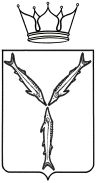 МИНИСТЕРСТВО ТРАНСПОРТА И ДОРОЖНОГО ХОЗЯЙСТВАСАРАТОВСКОЙ ОБЛАСТИП Р И К А Зот __________№ _____________г. СаратовПРОЕКТ На основании Положения, утвержденного постановлением Правительства Саратовской области от 22 апреля 2014 года № 246-П «Вопросы министерства транспорта и дорожного хозяйства Саратовской области» ПРИКАЗЫВАЮ:1. Внести в приказ министерства транспорта и дорожного хозяйства Саратовской области от 10 сентября 2019 года № 01-01-12/224 «Об обеспечении доступа к информации о деятельности министерства транспорта и дорожного хозяйства Саратовской области» следующие изменения:в Приложении:  пункт 2 дополнить абзацем следующего содержания: «Доступ к информации о деятельности Министерства и подведомственных ему учреждений обеспечивается в пределах своих полномочий Министерством и подведомственными ему учреждениями»;абзац шестой пункта 6 изложить в следующей редакции:«обжаловать в установленном порядке акты и (или) действия (бездействие) Министерства, должностных лиц Министерства и подведомственных организаций, должностных лиц подведомственных учреждений»;в пункте 8:в абзаце первом после слов «Министерство» дополнить словами  «и подведомственные ему учреждений»;абзац третий изложить в следующей редакции: «размещение Министерством и подведомственными учреждениями в сети «Интернет» информации, предусмотренной статьей 13 Федерального закона №8-ФЗ»;в пункте 9:в абзаце четвертом слова «в сети Интернет» заменить словами «на официальных сайтах»; в абзаце пятом слово «Правительства» заменить словом «Правительством»; пункт 11 изложить в следующей редакции: «11. Размещение информации о деятельности Министерства и подведомственных ему учреждений в сети Интернет осуществляется на официальных сайтах Министерства (http://www.transport.saratov.gov.ru/) и подведомственных организаций.Информация о деятельности Министерства размещается в соответствии с Перечнем информации о деятельности органов исполнительной власти Саратовской области, обязательной для размещения на официальных сайтах соответствующих органов исполнительной власти Саратовской области в сети Интернет, установленным постановлением Правительства Саратовской области от 27 февраля 2007 года № 78-П «О мерах по представлению Правительства Саратовской области в сети Интернет»  (далее - постановление N 78-П).Перечень информации о деятельности Министерства, размещаемой на официальном сайте Министерства, определяется приказом Министерства.Перечень информации о деятельности подведомственных учреждений, размещаемой на их официальных сайтах, утверждается Министерством.Министерство и подведомственные учреждения осуществляют размещение информации на своих официальных страницах, получают доступ к информации, размещаемой на официальных страницах, и осуществляют взаимодействие с пользователями информацией на официальных страницах с использованием инфраструктуры, обеспечивающей информационно-технологическое взаимодействие информационных систем, используемых для предоставления государственных и муниципальных услуг и исполнения государственных и муниципальных функций в электронной форме, предусмотренной Федеральным законом от 27 июля 2010 года № 210-ФЗ «Об организации предоставления государственных и муниципальных услуг», в порядке, установленном Правительством Российской Федерации.Официальные сайты и официальные страницы взаимодействуют с федеральной государственной информационной системой «Единый портал государственных и муниципальных услуг (функций)» (далее - Единый портал) в порядке и в соответствии с требованиями, которые утверждаются Правительством Российской Федерации.»абзац первый пункта 13 после слова «Министерство» дополнить словами «и подведомственных ему учреждений»;в абзаце шестом пункта 15 слова «главным специалистом-экспертом» заменить словами «консультантом»;в абзаце четвертом пункта 16 слова «главным специалистом-экспертом» заменить словами «консультантом»;в абзаце втором пункта 21 слова «в сети Интернет» заменить словами «на официальном сайте»;пункт 28 изложить в следующей редакции: «28. Контроль за обеспечением доступа к информации о деятельности Министерства осуществляет министр»;в пунктах 29, 30 слова «главный специалист-эксперт» заменить словами «консультант»;в пункте 33 после слова «Министерства» дополнить словами «и подведомственных учреждений» 2. Контроль за исполнением настоящего приказа оставляю за собой. Министр                                                                                               А.В. ПетаевО внесении изменений в приказ министерства транспорта и дорожногохозяйства Саратовской областиот 10 сентября 2019 года № 01-01-12/224